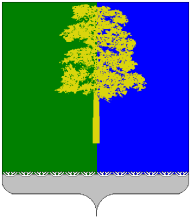 ХАНТЫ-МАНСИЙСКИЙ АВТОНОМНЫЙ ОКРУГ – ЮГРАДУМА КОНДИНСКОГО РАЙОНАРЕШЕНИЕО внесении изменений в решение Думы Кондинского района от 15 сентября 2011 года № 133 «Об утверждении Положения о бюджетном процессе в муниципальном образовании Кондинский район»В соответствии с Бюджетным кодексом Российской Федерации, Дума Кондинского района решила:1. Внести в приложение к решению Думы Кондинского района                        от 15 сентября 2011 года № 133 «Об утверждении Положения о бюджетном процессе в муниципальном образовании Кондинский район» (с изменениями от 25.04.2013 № 340, от 23.10.2013 № 389, от 30.04.2014 № 455) следующие изменения:1) В подпункте 3.4.27 пункта 3.4 раздела III цифры «3.4.68» заменить цифрами «3.4.681».2) В подпункте 3.4.28 пункта 3.4 раздела III слова «комитет                             по экономической политике администрации Кондинского района» заменить словами «комитет экономического развития и инвестиционной деятельности администрации Кондинского района».3) Пункт 3.4 раздела III дополнить подпунктом 3.4.681 следующего содержания:«3.4.681. Разрабатывает проект бюджетного прогноза (проект изменений бюджетного прогноза) района на долгосрочный период.».4) Подпункт 3.4.69 пункта 3.4 раздела III изложить в следующей редакции:«3.4.69. Разрабатывает проект прогноза социально-экономического развития муниципального образования Кондинский район, прогноз социально-экономического развития (проект изменений прогноза социально-экономического развития) муниципального образования Кондинский район  на долгосрочный период, в соответствии с порядком утвержденным администрацией Кондинского района.».5) Подпункт 4.1.4 пункта 4.1 раздела IV изложить в следующей редакции:«4.1.4. Составление проекта бюджета района основывается на:положениях послания Президента Российской Федерации Федеральному собранию Российской Федерации, определяющих бюджетную политику (требования к бюджетной политике) в Российской Федерации;основных направлениях бюджетной политики и основных направлениях налоговой политики района; прогнозе социально-экономического развития района;бюджетном прогнозе (проекте бюджетного прогноза, проекте изменений бюджетного прогноза) района на долгосрочный период;муниципальных программах (проектах муниципальных программ, проектах изменений указанных программ).».  6) В абзаце 15 подпункта 4.1.9 пункта 4.1 раздела IV после слов «программ района» дополнить словами «(проекты изменений в указанные паспорта)».7) Подпункт 4.1.9 пункта 4.1 раздела IV дополнить абзацем                            17 следующего содержания:«бюджетный прогноз (проект бюджетного прогноза, проект изменений бюджетного прогноза) района на долгосрочный период».  8) Пункт 5.5 раздела V дополнить 13 абзацем следующего содержания:«сводный годовой доклад о ходе реализации и об оценке эффективности муниципальных программ района.».2. Настоящее решение опубликовать в газете «Кондинский вестник»         и разместить на официальном сайте органов местного самоуправления Кондинского района.3. Настоящее решение вступает в силу после его официального опубликования.4. Контроль за выполнением настоящего решения возложить                    на постоянную комиссию Думы Кондинского района пятого созыва                     по бюджету и экономике (А.О. Густов) и главу администрации                          М.В. Шишкина в соответствии с их компетенцией.Глава Кондинского района  					                   А.Н. Поздеевпгт. Междуреченский15 сентября 2015 года№ 593